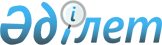 Жолаушылардың және багаждың қалалық және қала маңындағы тұрақты автомобиль тасымалдарының маршрут желісі туралы
					
			Күшін жойған
			
			
		
					Шығыс Қазақстан облысы Өскемен қаласы әкімдігінің 2012 жылғы 28 маусымдағы № 1609 қаулысы. Шығыс Қазақстан облысының Әділет департаментінде 2012 жылғы 31 қазанда № 2712 тіркелді. Күші жойылды - Шығыс Қазақстан облысы Өскемен қаласы әкімдігінің 2020 жылғы 30 қыркүйектегі № 3380 қаулысымен
      Ескерту. Күші жойылды - Шығыс Қазақстан облысы Өскемен қаласы әкімдігінің 30.09.2020 № 3380 қаулысымен (алғашқы ресми жарияланған күнінен кейін күнтізбелік он күн өткен соң қолданысқа енгізіледі).

      РҚАО ескертпесі.

      Мәтінде авторлық орфография және пунктуация сақталған.
      Қазақстан Республикасының 2001 жылғы 23 қаңтардағы "Қазақстан Республикасындағы жергілікті мемлекеттік басқару және өзін-өзі басқару туралы" Заңының 31-бабы 1-тармағының 9) тармақшасына, Қазақстан Республикасының 2003 жылғы 4 шілдедегі "Автомобиль көлігі туралы" Заңының 14-бабының 3-тармағына, Қазақстан Республикасы Инвестициялар және даму министрінің міндетін атқарушының 2015 жылғы 26 наурыздағы № 349 (Нормативтік құқықтық актілерді мемлекеттік тіркеу тізілімінде № 11550 тіркелген) бұйрығымен бекітілген Автомобиль көлігімен жолаушылар мен багажды тасымалдау қағидаларының 23-тармағына сәйкес Өскемен қаласының әкімдігі ҚАУЛЫ ЕТЕДІ:
      Ескерту. Кіріспе жаңа редакцияда - Шығыс Қазақстан облысы Өскемен қаласы әкімдігінің 02.12.2015 № 13964 қаулысымен (алғашқы ресми жарияланған күнінен кейін күнтізбелік он күн өткен соң қолданысқа енгізіледі).


      1. Қоса берілген жолаушылардың және багаждың қалалық және қала маңындағы тұрақты автомобиль тасымалдарының маршрут желісі бекітілсін.
      2. Келесі қаулылар күшін жойды деп танылсын:
      1) әкімдіктің 2004 жылғы 28 қазандағы № 2262 "Қалалық жолаушылар көлігінің бағдарлық жүйелері туралы" (Нормативтік құқықтық актілерді мемлекеттік тіркеу тізілімінде № 2043 тіркелген, 2004 жылдың 11 желтоқсандағы № 126 "Дидар", 2004 жылдың 9 желтоқсандағы № 188 "Рудный Алтай" газеттерінде жарияланған) қаулысы;
      2) әкімдіктің 2005 жылғы 8 маусымдағы № 3 "Өскемен қаласы әкімдігінің 2004 жылғы 28 қазандағы № 2262 "Қалалық жолаушылар көлігінің бағдарлық жүйелері туралы" қаулысына өзгерістер енгізу туралы" (тіркеу № 2043) (Нормативтік құқықтық актілерді мемлекеттік тіркеу тізілімінде № 2386 тіркелген, 2005 жылғы 2 шілдедегі № 64-65 "Дидар", 2005 жылғы 30 маусымдағы № 98 "Рудный Алтай" газеттерінде жарияланған) қаулысы;
      3) әкімдіктің 2009 жылғы 9 ақпандағы № 3633 "Өскемен қаласы әкімдігінің 2004 жылғы 28 қазандағы № 2262 "Қалалық жолаушылар көлігінің бағдарлық жүйелері туралы" қаулысына өзгерістер енгізу туралы" (Нормативтік құқықтық актілерді мемлекеттік тіркеу тізілімінде № 5-1-106 тіркелген, 2009 жылғы 14 наурыздағы № 33-34 "Дидар", 2009 жылғы 14 наурыздағы № 36 "Рудный Алтай" газеттерінде жарияланған) қаулысы.
      3. Осы қаулының орындалуын бақылау қала әкімінің орынбасары Д.Ю. Кавригинге жүктелсін.
      4. Осы қаулы оның алғашқы ресми жарияланған күнінен кейін күнтізбелік он күн өткен соң қолданысқа енгізіледі. Жолаушылардың және багаждың қалалық және қала маңындағы тұрақты
автомобиль тасымалдарының маршрут желісі
					© 2012. Қазақстан Республикасы Әділет министрлігінің «Қазақстан Республикасының Заңнама және құқықтық ақпарат институты» ШЖҚ РМК
				
Өскемен қаласының әкімі
С. Тәукебаев
Келісілді:
"Шығыс Қазақстан облысының
жолаушылар көлігі және
автомобиль жолдары"
мемлекеттік мекемесінің бастығы
М. Исахов
2012 жылғы 28 маусым
"Қазақстан Республикасы Ішкі істер
министрлігінің Шығыс Қазақстан облысы
Ішкі істер департаментінің
Өскемен қаласының Ішкі істер
басқармасы" мемлекеттік мекемесінің
жол полициясы бөлімінің бастығы
С. Коваленко
2012 жылғы 28 маусымӨскемен қаласы әкімдігінің
2012 жылғы 28 маусымдағы № 1609
қаулысымен бекітілген
р/б №
Маршрут №
Бастапқы
және соңғы
аялдамалары
көрсетілген
маршруттың
атауы
Тура бағыттағы
қозғалыс маршруты
Кері бағыттағы
қозғалыс
маршруты
Кері бағыттағы
қозғалыс
маршруты
Ескерту
Автобус маршруттары
Автобус маршруттары
Автобус маршруттары
Автобус маршруттары
Автобус маршруттары
Автобус маршруттары
Автобус маршруттары
1
1
"Кемежай" –
"Защита"
Қабанбай батыр атындағы көше, Киров көшесі, Орджоникидзе көшесі, Тәуелсіздік (Независимость) даңғылы, Бажов көшесі, Грейдерная көшесі, Лениногорская көшесі
Қабанбай батыр атындағы көше, Киров көшесі, Орджоникидзе көшесі, Тәуелсіздік (Независимость) даңғылы, Бажов көшесі, Грейдерная көшесі, Лениногорская көшесі
Лениногорская көшесі, Грейдерная көшесі, Бажов көшесі, Тәуелсіздік (Независимость) даңғылы, Орджоникидзе көшесі, Киров көшесі, Қабанбай батыр атындағы көше
2
2
"Рассвет"
фабрикасы" –
"Әуежай"
Александр Протозанов атындағы көше, Е.П. Славский атындағы жағалау, Әуезов даңғылы, Тәуелсіздік (Независимость) даңғылы, Гоголь көшесі, Бажов көшесі
Александр Протозанов атындағы көше, Е.П. Славский атындағы жағалау, Әуезов даңғылы, Тәуелсіздік (Независимость) даңғылы, Гоголь көшесі, Бажов көшесі
Бажов көшесі, Гоголь көшесі, Тәуелсіздік (Независимость) даңғылы, Әуезов даңғылы, Е.П. Славский атындағы жағалау, Александр Протозанов атындағы көше
3
3
"Өскемен
бекеті" –
"Октябрьский
кенті"
Буров көшесі, Қабанбай батыр атындағы көше, Киров көшесі, Орджоникидзе көшесі, Тәуелсіздік (Независимость) даңғылы, Гагарин желекжолы, Карбышев көшесі
Буров көшесі, Қабанбай батыр атындағы көше, Киров көшесі, Орджоникидзе көшесі, Тәуелсіздік (Независимость) даңғылы, Гагарин желекжолы, Карбышев көшесі
Карбышев көшесі, Гагарин желекжолы, Тәуелсіздік (Независимость) даңғылы, Орджоникидзе көшесі, Киров көшесі, Қабанбай батыр атындағы көше, Буров көшесі
4
4
"Өзен бекеті" –
"ГЭС"
Е.П. Славский атындағы жағалау, Әуезов даңғылы, Жеңіс даңғылы, Қазақстан көшесі, Қабанбай батыр атындағы көше, Жақыпбек Малдыбаев атындағы көше, Ташкент көшесі, Островский көшесі, Челюскин көшесі, Шлюзная көшесі
Е.П. Славский атындағы жағалау, Әуезов даңғылы, Жеңіс даңғылы, Қазақстан көшесі, Қабанбай батыр атындағы көше, Жақыпбек Малдыбаев атындағы көше, Ташкент көшесі, Островский көшесі, Челюскин көшесі, Шлюзная көшесі
Шлюзная көшесі, Челюскин көшесі, Островский көшесі, Ташкент көшесі, Жақыпбек Малдыбаев атындағы көше, Қабанбай батыр атындағы көше, Қазақстан көшесі, Қасым Қайсенов атындағы көше, Жеңіс даңғылы, Әуезов даңғылы, Е.П. Славский атындағы жағалау, Қаныш Сәтпаев атындағы даңғыл
қысқы
кезеңде 15
қазан-
нан 15
сәуірге
дейін
5
4-а
"Өзен бекеті" –
"Аблакетка
кемежайы"
Е.П. Славский атындағы жағалау, Әуезов даңғылы, Жеңіс даңғылы, Қазақстан көшесі, Қабанбай батыр атындағы көше, Жақыпбек Малдыбаев атындағы көше, Ташкент көшесі, Островский көшесі, Челюскин көшесі, Шлюзная көшесі, Аблакетка кемежайы
Е.П. Славский атындағы жағалау, Әуезов даңғылы, Жеңіс даңғылы, Қазақстан көшесі, Қабанбай батыр атындағы көше, Жақыпбек Малдыбаев атындағы көше, Ташкент көшесі, Островский көшесі, Челюскин көшесі, Шлюзная көшесі, Аблакетка кемежайы
Шлюзная көшесі, Челюскин көшесі, Островский көшесі, Ташкент көшесі, Жақыпбек Малдыбаев атындағы көше, Қабанбай батыр атындағы көше, Қазақстан көшесі, Қасым Қайсенов атындағы көше, Жеңіс даңғылы, Әуезов даңғылы, Е.П. Славский атындағы жағалау
саяжай
кезең-
інде
15
сәуір-
ден 15
қазанға
дейін
6
5
"Октярьский
кенті" –
"Гавань"
Карбышев көшесі, Гагарин желекжолы, Гоголь көшесі, Бажов көшесі, Промышленная көшесі, Тракторная көшесі, Абай даңғылы, Грибоедов көшесі, Интернациональная көшесі
Карбышев көшесі, Гагарин желекжолы, Гоголь көшесі, Бажов көшесі, Промышленная көшесі, Тракторная көшесі, Абай даңғылы, Грибоедов көшесі, Интернациональная көшесі
Волгоградская көшесі, Абай даңғылы, Тракторная көшесі, Промышленная көшесі, Бажов көшесі, Гоголь көшесі, Гагарин желекжолы, Карбышев көшесі
7
6
"Өзен бекеті" –
"Титан-магний
комбинаты"
Е.П. Славский атындағы жағалау, Әуезов даңғылы, Абай даңғылы, Согра көшесі, Вешний тұйық көшесі, Егоров көшесі, Менделеев көшесі, титан-магний комбинатына баратын автомобиль жолы
Е.П. Славский атындағы жағалау, Әуезов даңғылы, Абай даңғылы, Согра көшесі, Вешний тұйық көшесі, Егоров көшесі, Менделеев көшесі, титан-магний комбинатына баратын автомобиль жолы
Титан-магний комбинатына баратын автомобиль жолы, Менделеев көшесі, Егоров көшесі, Вешний тұйық көшесі, Согринская көшесі, Абай даңғылы, Әуезов даңғылы, Е.П. Славский атындағы жағалау
8
6-б
"Рассвет"
фабрикасы" –
"Титан-магний
комбинаты"
Александр Протозанов атындағы көше, Е.П. Славский атындағы жағалау, Әуезов даңғылы, Абай даңғылы, Согра көшесі, Вешний тұйық көшесі, Егоров көшесі, Менделеев көшесі, титан-магний комбинатына баратын автомобиль жолы
Александр Протозанов атындағы көше, Е.П. Славский атындағы жағалау, Әуезов даңғылы, Абай даңғылы, Согра көшесі, Вешний тұйық көшесі, Егоров көшесі, Менделеев көшесі, титан-магний комбинатына баратын автомобиль жолы
Титан-магний комбинатына баратын автомобиль жолы, Менделеев көшесі, Егоров көшесі, Вешний тұйық көшесі, Согринская көшесі, Абай даңғылы, Әуезов даңғылы, Е.П. Славский атындағы жағалау, Александр Протозанов атындағы көше
9
7
"Щербаков" –
"Алтайская"
Щербаков көшесі, Бажов көшесі, Тәуелсіздік (Независимость) даңғылы, 30-шы Гвардиялық дивизия көшесі, Серікбаев көшесі, Потанин көшесі, Астана көшесі, Дзержинский көшесі, Тәуелсіздік (Независимость) даңғылы, Әуезов даңғылы, Е.П. Славский атындағы жағалау, Қазақстан көшесі, Қабанбай батыр атындағы көше, Новаторов көшесі, Питер Коммунарлары көшесі, Пушкин көшесі, Черняховский көшесі, Алтайская көшесі
Щербаков көшесі, Бажов көшесі, Тәуелсіздік (Независимость) даңғылы, 30-шы Гвардиялық дивизия көшесі, Серікбаев көшесі, Потанин көшесі, Астана көшесі, Дзержинский көшесі, Тәуелсіздік (Независимость) даңғылы, Әуезов даңғылы, Е.П. Славский атындағы жағалау, Қазақстан көшесі, Қабанбай батыр атындағы көше, Новаторов көшесі, Питер Коммунарлары көшесі, Пушкин көшесі, Черняховский көшесі, Алтайская көшесі
Алтайская көшесі, Пушкин көшесі, Питер Коммунарлары көшесі, Новаторов көшесі, Қабанбай батыр атындағы көше, Қазақстан көшесі, Е.П. Славский атындағы жағалау, Әуезов даңғылы, Тәуелсіздік даңғылы (Независимость), Дзержинский көшесі, Астана көшесі, Потанин көшесі, Серікбаев көшесі, Виноградов көшесі, Тәуелсіздік (Независимость) даңғылы, Бажов көшесі, Щербаков көшесі
10
7-а
"Иртышстроитель" бағбан қоғамдастығы" –
Алтайская"
"Иртышстроитель" бағбан қоғамдастығына баратын автомобиль жолы, Бажов көшесі, Тәуелсіздік (Независимость) даңғылы, 30-шы Гвардиялық дивизия көшесі, Серікбаев көшесі, Потанин көшесі, Астана көшесі, Дзержинский көшесі, Тәуелсіздік (Независимость) даңғылы, Әуезов даңғылы, Е.П. Славский атындағы жағалау, Қазақстан көшесі, Қабанбай батыр атындағы көше, Новаторов көшесі, Питер Коммунарлары көшесі, Пушкин көшесі, Черняховский көшесі, Алтайская көшесі
"Иртышстроитель" бағбан қоғамдастығына баратын автомобиль жолы, Бажов көшесі, Тәуелсіздік (Независимость) даңғылы, 30-шы Гвардиялық дивизия көшесі, Серікбаев көшесі, Потанин көшесі, Астана көшесі, Дзержинский көшесі, Тәуелсіздік (Независимость) даңғылы, Әуезов даңғылы, Е.П. Славский атындағы жағалау, Қазақстан көшесі, Қабанбай батыр атындағы көше, Новаторов көшесі, Питер Коммунарлары көшесі, Пушкин көшесі, Черняховский көшесі, Алтайская көшесі
Алтайская көшесі, Пушкин көшесі, Питер Коммунарлары көшесі, Новаторов көшесі, Қабанбай батыр атындағы көше, Қазақстан көшесі, Е.П. Славский атындағы жағалау, Әуезов даңғылы, Тәуелсіздік (Независимость) даңғылы, Дзержинский көшесі, Астана көшесі, Потанин көшесі, Серікбаев көшесі, Виноградов көшесі, Тәуелсіздік (Независимость) даңғылы, Бажов көшесі, "Иртышстроитель" бағбан қоғамдастығына баратын автомобиль жолы
саяжай
кезең-
інде
15
сәуірден 15
қазан-
ға
дейін
11
8
"Өзен бекеті" –
"Опытное поле"
Е.П. Славский атындағы жағалау, Әуезов даңғылы, Абай даңғылы, Бажов көшесі, Грейдерная көшесі, Лениногорская көшесі, Первооктябрьская көшесі, Опытное поле кентіне баратын автомобиль жолы
Е.П. Славский атындағы жағалау, Әуезов даңғылы, Абай даңғылы, Бажов көшесі, Грейдерная көшесі, Лениногорская көшесі, Первооктябрьская көшесі, Опытное поле кентіне баратын автомобиль жолы
Опытное поле кентіне баратын автомобиль жолы, Первооктябрьская көшесі, Лениногорская көшесі, Грейдерная көшесі, Бажов көшесі, Абай даңғылы, Әуезов даңғылы, Е.П. Славский атындағы жағалау
12
8-а
"Өскемен
бекеті" –
"Опытное
поле"
Буров көшесі, Қабанбай батыр атындағы көше, Александр Протозанов атындағы көше, Ворошилов көшесі, Абай даңғылы, Тракторная көшесі, Промышленная көшесі, Бажов көшесі, Грейдерная көшесі, Лениногорская көшесі, Первооктябрьская көшесі, Опытное поле кентіне баратын автомобиль жолы
Буров көшесі, Қабанбай батыр атындағы көше, Александр Протозанов атындағы көше, Ворошилов көшесі, Абай даңғылы, Тракторная көшесі, Промышленная көшесі, Бажов көшесі, Грейдерная көшесі, Лениногорская көшесі, Первооктябрьская көшесі, Опытное поле кентіне баратын автомобиль жолы
Опытное поле кентіне баратын автомобиль жолы, Первооктябрь-
ская көшесі, Лениногорская көшесі, Грейдерная көшесі, Бажов көшесі, Промышленная көшесі, Тракторная көшесі, Абай даңғылы, Ворошилов көшесі, Александр Протозанов атындағы көше, Қабанбай батыр атындағы көше, Буров көшесі
13
10
"Ивушка" –
"Теміржол
көпірі"
Виноградов көшесі, Тәуелсіздік (Независимость) даңғылы, Александр Протозанов атындағы көше, Крылов көшесі, Әуезов даңғылы, Е.П. Славский атындағы жағалау, Қазақстан көшесі, Голованов көшесі, Астафьев көшесі
Виноградов көшесі, Тәуелсіздік (Независимость) даңғылы, Александр Протозанов атындағы көше, Крылов көшесі, Әуезов даңғылы, Е.П. Славский атындағы жағалау, Қазақстан көшесі, Голованов көшесі, Астафьев көшесі
Астафьев көшесі, Широкая көшесі, Тимофеев көшесі, Қазақстан көшесі, Қасым Қайсенов атындағы көше, Жеңіс даңғылы, Әуезов даңғылы, Крылов көшесі, Александр Протозанов атындағы көше, Тәуелсіздік (Независимость) даңғылы, Виноградов көшесі
14
11
"Кемежай" -
"Казцинк"
Қабанбай батыр атындағы көше, Питер Коммунарлары көшесі, Новаторов көшесі, Мыза көшесі, Александр Протозанов атындағы көше, Қабанбай батыр атындағы көше, Киров көшесі, Орджоникидзе көшесі, Тәуелсіздік (Независимость) даңғылы, Белинский көшесі, Новорабочая көшесі, Тракторная көшесі
Қабанбай батыр атындағы көше, Питер Коммунарлары көшесі, Новаторов көшесі, Мыза көшесі, Александр Протозанов атындағы көше, Қабанбай батыр атындағы көше, Киров көшесі, Орджоникидзе көшесі, Тәуелсіздік (Независимость) даңғылы, Белинский көшесі, Новорабочая көшесі, Тракторная көшесі
Тракторная көшесі, Новорабочая көшесі, Белинский көшесі, Тәуелсіздік (Независимость) даңғылы, Орджоникидзе көшесі, Киров көшесі, Қабанбай батыр атындағы көше, Александр Протозанов атындағы көше, Мыза көшесі, Новаторов көшесі, Питер Коммунарлары көшесі, Қабанбай батыр атындағы көше
15
12
"Кемежай" -
"Әуежай"
Қабанбай батыр атындағы көше, Александр Протозанов атындағы көше, Тәуелсіздік (Независимость) даңғылы, Бажов көшесі
Қабанбай батыр атындағы көше, Александр Протозанов атындағы көше, Тәуелсіздік (Независимость) даңғылы, Бажов көшесі
Бажов көшесі, Тәуелсіздік (Независимость) даңғылы, Орджоникидзе көшесі, Киров көшесі, Қабанбай батыр атындағы көше
16
13
"Өскемен 
бекеті" –
"Понтон
көпірі"
Буров көшесі, Қабанбай батыр атындағы көше, Киров көшесі, Орджоникидзе көшесі, Тәуелсіздік (Независимость) даңғылы, Мостовая көшесі, Ақмола көшесі, Пограничная көшесі
Буров көшесі, Қабанбай батыр атындағы көше, Киров көшесі, Орджоникидзе көшесі, Тәуелсіздік (Независимость) даңғылы, Мостовая көшесі, Ақмола көшесі, Пограничная көшесі
Пограничная көшесі, Ақмола көшесі, Мостовая көшесі, Тәуелсіздік (Независимость) даңғылы, Орджоникидзе көшесі, Киров көшесі, Қабанбай батыр атындағы көше, Буров көшесі
15
қазан-
нан 15
сәуірге
дейінгі
қысқы
кезеңде
17
13-а
"Өскемен
бекеті" –
"Тазарту
имараттары"
бағбан
қоғамдастығы"
Буров көшесі, Қабанбай батыр атындағы көше, Киров көшесі, Орджоникидзе көшесі, Тәуелсіздік (Независимость) даңғылы, Мостовая көшесі, Ақмола көшесі, Пограничная көшесі, "Тазарту имараттары" бағбан қоғамдастығы
Буров көшесі, Қабанбай батыр атындағы көше, Киров көшесі, Орджоникидзе көшесі, Тәуелсіздік (Независимость) даңғылы, Мостовая көшесі, Ақмола көшесі, Пограничная көшесі, "Тазарту имараттары" бағбан қоғамдастығы
"Тазарту имараттары" бағбан қоғамдастығы, Пограничная көшесі, Ақмола көшесі, Мостовая көшесі, Тәуелсіздік (Независимость) даңғылы, Орджоникидзе көшесі, Киров көшесі, Қабанбай батыр атындағы көше, Бурова көшесі
саяжай
кезең-
інде
15
сәуір-
ден 15
қазанға
дейін
18
14
"Кемежай" –
"Загородний
кенті"
Қабанбай батыр атындағы көше, Питер Коммунарлары көшесі, Новаторов көшесі, Мыза көшесі, Ворошилов көшесі, Абай даңғылы, Загородний кентіне баратын автомобиль жолы
Қабанбай батыр атындағы көше, Питер Коммунарлары көшесі, Новаторов көшесі, Мыза көшесі, Ворошилов көшесі, Абай даңғылы, Загородний кентіне баратын автомобиль жолы
Загородний кентіне баратын автомобиль жолы, Абай даңғылы, Ворошилов көшесі, Мыза көшесі, Новаторов көшесі, Питер Коммунарлары көшесі, Қабанбай батыр атындағы көше
19
15
"Пограничная"
– "Заводская"
Карбышев көшесі, Гагарин желекжолы, Гоголь көшесі, Бажов көшесі, Новорабочая көшесі, Тракторная көшесі, Абай даңғылы
Карбышев көшесі, Гагарин желекжолы, Гоголь көшесі, Бажов көшесі, Новорабочая көшесі, Тракторная көшесі, Абай даңғылы
Абай даңғылы, Тракторная көшесі, Новорабочая көшесі, Бажов көшесі, Гоголь көшесі, Гагарин желекжолы, Карбышев көшесі
20
15-а
"Пограничная" –
"Октябрьский
кенті"
Сафонов көшесі, Мостовая көшесі, Карбышев көшесі
Сафонов көшесі, Мостовая көшесі, Карбышев көшесі
Кері бағытта қозғалыс жоқ
21
17
"Карл Маркс"
– "Ивушка"
Өтепов көшесі, Қаныш Сәтпаев атындағы даңғыл, Қазақстан көшесі, Мыза көшесі, Ворошилов көшесі, Абай даңғылы, Михаэлис көшесі, Космическая көшесі, Потанин көшесі, Серікбаев көшесі, Виноградов көшесі
Өтепов көшесі, Қаныш Сәтпаев атындағы даңғыл, Қазақстан көшесі, Мыза көшесі, Ворошилов көшесі, Абай даңғылы, Михаэлис көшесі, Космическая көшесі, Потанин көшесі, Серікбаев көшесі, Виноградов көшесі
Виноградов көшесі, Серікбаев көшесі, Потанин көшесі, Космическая көшесі, Михаэлис көшесі, Абай даңғылы, Ворошилов көшесі, Мыза көшесі, Қазақстан көшесі, Қаныш Сәтпаев атындағы даңғыл, Өтепов көшесі
22
19
"Өзен бекеті"
– "Защита"
Е.П. Славский атындағы жағалау, Әуезов даңғылы, Тәуелсіздік (Независимость) даңғылы, Бажов көшесі, Грейдерная көшесі, Лениногорская көшесі
Е.П. Славский атындағы жағалау, Әуезов даңғылы, Тәуелсіздік (Независимость) даңғылы, Бажов көшесі, Грейдерная көшесі, Лениногорская көшесі
Лениногорская көшесі, Грейдерная көшесі, Бажов көшесі, Тәуелсіздік (Независимость) даңғылы, Әуезов даңғылы, Е.П. Славский атындағы жағалау
23
20
"Октябрьский
кенті" – "Титан-
магний
комбинаты"
Карбышев көшесі, Гагарин желекжолы, Гоголь көшесі, Бажов көшесі, Новорабочая көшесі, Тракторная көшесі, Абай даңғылы, Согра көшесі, титан-магний комбинатына баратын автомобиль жолы
Карбышев көшесі, Гагарин желекжолы, Гоголь көшесі, Бажов көшесі, Новорабочая көшесі, Тракторная көшесі, Абай даңғылы, Согра көшесі, титан-магний комбинатына баратын автомобиль жолы
Титан-магний комбинатына баратын автомобиль жолы, Согра көшесі, Абай даңғылы, Тракторная көшесі, Новорабочая көшесі, Бажов көшесі, Гоголь көшесі, Гагарин желекжолы, Карбышев көшесі
24
21
"Өзен бекеті" –
"Титан-магний
комбинаты"
Мыза көшесі, Қазақстан көшесі, Тимофеев көшесі, Гавань айналма жолы, Грибоедов көшесі, Абай даңғылы, Согра көшесі, титан-магний комбинатына баратын автомобиль жолы
Мыза көшесі, Қазақстан көшесі, Тимофеев көшесі, Гавань айналма жолы, Грибоедов көшесі, Абай даңғылы, Согра көшесі, титан-магний комбинатына баратын автомобиль жолы
Титан-магний комбинатына баратын автомобиль жолы, Согра көшесі, Абай даңғылы, Грибоедов көшесі, Гавань айналма жолы, Тимофеев көшесі, Қазақстан көшесі, Мыза көшесі
25
23
"Пограничная"
– "Рассвет"
фабрикасы"
Сафонов көшесі, Мостовая көшесі, Карбышев көшесі, Севастопольская көшесі, Грузинская көшесі, Виноградов көшесі, Серікбаев көшесі, Потанин көшесі, Тәуелсіздік (Независимость) даңғылы, Әуезов даңғылы, Е.П. Славский атындағы жағалау, Александр Протозанов атындағы көше
Сафонов көшесі, Мостовая көшесі, Карбышев көшесі, Севастопольская көшесі, Грузинская көшесі, Виноградов көшесі, Серікбаев көшесі, Потанин көшесі, Тәуелсіздік (Независимость) даңғылы, Әуезов даңғылы, Е.П. Славский атындағы жағалау, Александр Протозанов атындағы көше
Александр Протозанов атындағы көше, Е.П. Славский атындағы жағалау, Әуезов даңғылы, Тәуелсіздік (Независимость) даңғылы, Потанин көшесі, Серікбаев көшесі, Виноградов көшесі, Грузинская көшесі, Севастопольская көшесі, Карбышев көшесі, Мостовая көшесі, Сафонов көшесі
26
24
"Кемежай" –
"Мелькомбинат"
Қабанбай батыр атындағы көше, Қазақстан көшесі, Қаныш Сәтпаев атындағы даңғыл, Базовая көшесі, Рижская көшесі, Прибрежный тұйық көшесі, Ульяновская көшесі
Қабанбай батыр атындағы көше, Қазақстан көшесі, Қаныш Сәтпаев атындағы даңғыл, Базовая көшесі, Рижская көшесі, Прибрежный тұйық көшесі, Ульяновская көшесі
Ульяновская көшесі, Зайсан көшесі, Сельэлектро көшесі, Базовая көшесі, Қаныш Сәтпаев атындағы даңғыл, Қазақстан көшесі, Қабанбай батыр атындағы көше
27
25
"ГЭС" – "Понтон
көпірі"
Шлюзная көшесі, Челюскин көшесі, Островский көшесі, Ташкент көшесі, Жақыпбек Малдыбаев атындағы көше, Қабанбай батыр атындағы көше, Александр Протозанов атындағы көше, Тәуелсіздік (Независимость) даңғылы, Мостовая көшесі, Целинная көшесі, Пограничная көшесі
Шлюзная көшесі, Челюскин көшесі, Островский көшесі, Ташкент көшесі, Жақыпбек Малдыбаев атындағы көше, Қабанбай батыр атындағы көше, Александр Протозанов атындағы көше, Тәуелсіздік (Независимость) даңғылы, Мостовая көшесі, Целинная көшесі, Пограничная көшесі
Пограничная көшесі, Тәуелсіздік (Независимость) даңғылы, Орджоникидзе көшесі, Қазақстан көшесі, Қабанбай батыр атындағы көше, Жақыпбек Малдыбаев атындағы көше, Ташкент көшесі, Островский көшесі, Челюскин көшесі, Шлюзная көшесі
қысқы
кезеңде 15
қазан-
нан 15
сәуірге
дейін
28
25-а
"Аблакетка
кемежайы" –
"Колос" бағбан
қоғамдастығы"
Шлюзная көшесі, Челюскин көшесі, Островский көшесі, Ташкент көшесі, Қабанбай батыр атындағы көше, Александр Протозанов атындағы көше, Тәуелсіздік (Независимость) даңғылы, Мостовая көшесі, Целинная көшесі, Пограничная көшесі, "Колос" бағбан қоғамдастығына баратын автомобиль жолы
Шлюзная көшесі, Челюскин көшесі, Островский көшесі, Ташкент көшесі, Қабанбай батыр атындағы көше, Александр Протозанов атындағы көше, Тәуелсіздік (Независимость) даңғылы, Мостовая көшесі, Целинная көшесі, Пограничная көшесі, "Колос" бағбан қоғамдастығына баратын автомобиль жолы
"Колос" бағбан қоғамдастығына баратын автомобиль жолы, Пограничная көшесі, Тәуелсіздік (Независимость) даңғылы, Орджоникидзе көшесі, Қазақстан көшесі, Қабанбай батыр атындағы көше, Жақыпбек Малдыбаев атындағы көше, Ташкент көшесі, Островский көшесі, Челюскин көшесі, Шлюзная көшесі
саяжай
кезең-
інде
15
сәуір-
ден 15
қазанға
дейін
29
26
"Заводская"
– "Металлург 2"
Абай даңғылы, Ворошилов көшесі, Қазақстан көшесі, Сәтпаев даңғылы, Самар тас жолы, Джек Лондон көшесі, Энтузиастов көшесі
Абай даңғылы, Ворошилов көшесі, Қазақстан көшесі, Сәтпаев даңғылы, Самар тас жолы, Джек Лондон көшесі, Энтузиастов көшесі
Энтузиастов көшесі, Джек Лондон көшесі, Самар тас жолы, Қаныш Сәтпаев атындағы даңғыл, Қазақстан көшесі, Ворошилов көшесі, Абай даңғылы, Бажов көшесі, Промышленная көшесі, Тракторная көшесі, Абай даңғылы
30
27
"Заводская"
– "ГЭС"
Абай даңғылы, Тракторная көшесі, Промышленная көшесі, Бажов көшесі, Абай даңғылы, Орджоникидзе көшесі, Киров көшесі, Қабанбай батыр атындағы көше, Жақыпбек Малдыбаев атындағы көше, Ташкент көшесі, Островский көшесі, Челюскин көшесі, Шлюзная көшесі
Абай даңғылы, Тракторная көшесі, Промышленная көшесі, Бажов көшесі, Абай даңғылы, Орджоникидзе көшесі, Киров көшесі, Қабанбай батыр атындағы көше, Жақыпбек Малдыбаев атындағы көше, Ташкент көшесі, Островский көшесі, Челюскин көшесі, Шлюзная көшесі
Шлюзная көшесі, Челюскин көшесі, Островский көшесі, Ташкент көшесі, Жақыпбек Малдыбаев көшесі, Қабанбай батыр атындағы көше, Киров көшесі, Орджоникидзе көшесі, Абай даңғылы, Бажов көшесі, Промышленная көшесі, Тракторная көшесі, Абай даңғылы
қысқы
кезеңде 15
қазан-
нан 15
сәуірге
дейін
31
27-а
"Заводская" – "Аблакетка кемежайы"
Абай даңғылы, Тракторная көшесі, Промышленная көшесі, Бажов көшесі, Абай даңғылы, Орджоникидзе көшесі, Киров көшесі, Қабанбай батыр атындағы көше, Жақыпбек Малдыбаев атындағы көше, Ташкент көшесі, Островский көшесі, Челюскин көшесі, Шлюзная көшесі
Абай даңғылы, Тракторная көшесі, Промышленная көшесі, Бажов көшесі, Абай даңғылы, Орджоникидзе көшесі, Киров көшесі, Қабанбай батыр атындағы көше, Жақыпбек Малдыбаев атындағы көше, Ташкент көшесі, Островский көшесі, Челюскин көшесі, Шлюзная көшесі
Шлюзная көшесі, Челюскин көшесі, Островский көшесі, Ташкент көшесі, Жақыпбек Малдыбаев көшесі, Қабанбай батыр атындағы көше, Киров көшесі, Орджоникидзе көшесі, Абай даңғылы, Бажов көшесі, Промышленная көшесі, Тракторная көшесі, Абай даңғылы
саяжай
кезең-
інде
15
сәуір-
ден 15
қазанға
дейін
32
32
"Кемежай" –
"Титан-магний
комбинаты"
Қабанбай батыр атындағы көше, Питер Коммунарлары көшесі, Новаторов көшесі, Буров көшесі, Қабанбай батыр атындағы көше, Қазақстан көшесі, Тимофеев көшесі, Волгоградская көшесі, Абай даңғылы, Согра көшесі, Вешний тұйық көшесі, Егоров көшесі, Менделеев көшесі, титан-магний комбинатына баратын автомбиль жолы
Қабанбай батыр атындағы көше, Питер Коммунарлары көшесі, Новаторов көшесі, Буров көшесі, Қабанбай батыр атындағы көше, Қазақстан көшесі, Тимофеев көшесі, Волгоградская көшесі, Абай даңғылы, Согра көшесі, Вешний тұйық көшесі, Егоров көшесі, Менделеев көшесі, титан-магний комбинатына баратын автомбиль жолы
Титан-магний комбинатына баратын автомобиль жолы, Менделеев көшесі, Егоров көшесі, Вешний тұйық көшесі, Согра көшесі, Абай даңғылы, Волгоградская көшесі, Тимофеев көшесі, Қазақстан көшесі, Қабанбай батыр атындағы көше, Буров көшесі, Новаторов көшесі, Питер Коммунарлары көшесі, Қабанбай батыр атындағы көше
33
33
"Октябрьский" кенті"-
"Металлург 2"
Карбышев көшесі, Севастопольская көшесі, Грузинская көшесі, Виноградов көшесі, Серікбаев көшесі, Потанин көшесі, Тәуелсіздік (Независимость) даңғылы, Әуезов даңғылы, Е.П. Славский атындағы жағалау, Қаныш Сәтпаев атындағы даңғыл, Самар тас жолы, Джек Лондон көшесі, Энтузиастов көшесі
Карбышев көшесі, Севастопольская көшесі, Грузинская көшесі, Виноградов көшесі, Серікбаев көшесі, Потанин көшесі, Тәуелсіздік (Независимость) даңғылы, Әуезов даңғылы, Е.П. Славский атындағы жағалау, Қаныш Сәтпаев атындағы даңғыл, Самар тас жолы, Джек Лондон көшесі, Энтузиастов көшесі
Энтузиастов көшесі, Джек Лондон көшесі, Самар тас жолы, Қаныш Сәтпаев атындағы даңғыл, Е.П. Славский атындағы жағалау, Әуезов даңғылы, Тәуелсіздік (Независимость) даңғылы, Потанин көшесі, Серікбаев көшесі, Виноградов көшесі, Грузинская көшесі, Севастопольская көшесі, Карбышев көшесі
34
38
"Геологическая" – "Октябрьский
кенті"
Геологическая көшесі, Жақыпбек Малдыбаев атындағы көше, Қабанбай батыр атындағы көше, Қазақстан көшесі, Мыза көшесі, Ворошилов көшесі, Абай даңғылы, Тәуелсіздік (Независимость) даңғылы, Потанин көшесі, Серікбаев көшесі, Виноградов көшесі, Грузинская көшесі, Севастопольская көшесі, Карбышев көшесі
Геологическая көшесі, Жақыпбек Малдыбаев атындағы көше, Қабанбай батыр атындағы көше, Қазақстан көшесі, Мыза көшесі, Ворошилов көшесі, Абай даңғылы, Тәуелсіздік (Независимость) даңғылы, Потанин көшесі, Серікбаев көшесі, Виноградов көшесі, Грузинская көшесі, Севастопольская көшесі, Карбышев көшесі
Карбышев көшесі, Севастопольская көшесі, Грузинская көшесі, Виноградов көшесі, Потанин көшесі, Тәуелсіздік (Независимость) даңғылы, Абай даңғылы, Ворошилов көшесі, Мыза көшесі, Қазақстан көшесі, Қабанбай батыр атындағы көше, Жақыпбек Малдыбаев атындағы көше, Геологическая көшесі
35
39
"Өзен бекеті" –
"Әуежай"
Е.П. Славский атындағы жағалау, Әуезов даңғылы, Тәуелсіздік (Независимость) даңғылы, Бажов көшесі
Е.П. Славский атындағы жағалау, Әуезов даңғылы, Тәуелсіздік (Независимость) даңғылы, Бажов көшесі
Бажов көшесі, Тәуелсіздік (Независимость) даңғылы, Әуезов даңғылы, Е.П. Славский атындағы жағалау
36
42
"Өзен бекеті" –
"Жаңа Ахмер"
Буров көшесі, Қабанбай батыр атындағы көше, Александр Протозанов атындағы көше, Тәуелсіздік (Независимость) даңғылы, Гагарин жележолы, Карбышев көшесі, Мостовая көшесі, Ақмола көшесі, Ахмер ауылына баратын автомобиль жолы
Буров көшесі, Қабанбай батыр атындағы көше, Александр Протозанов атындағы көше, Тәуелсіздік (Независимость) даңғылы, Гагарин жележолы, Карбышев көшесі, Мостовая көшесі, Ақмола көшесі, Ахмер ауылына баратын автомобиль жолы
Ахмер ауылына баратын автомобиль жолы, Ақмола көшесі, Мостовая көшесі, Карбышев көшесі, Гагарин желекжолы, Тәуелсіздік (Независимость) даңғылы, Орджоникидзе көшесі, Қазақстан көшесі, Қабанбай батыр атындағы көше, Буров көшесі
37
43
"Облыстық балалар ауруханасы" –
"Самал" дүкені"
Өтепова көшесі, Қаныш Сәтпаев атындағы даңғыл, Е.П. Славский атындағы жағалау, Әуезов даңғылы, Абай даңғылы, Тракторная көшесі, Новорабочая көшесі, Бажов көшесі, Гоголь көшесі, Тәуелсіздік (Независимость) даңғылы, Бажов көшесі
Өтепова көшесі, Қаныш Сәтпаев атындағы даңғыл, Е.П. Славский атындағы жағалау, Әуезов даңғылы, Абай даңғылы, Тракторная көшесі, Новорабочая көшесі, Бажов көшесі, Гоголь көшесі, Тәуелсіздік (Независимость) даңғылы, Бажов көшесі
Бажов көшесі, Тәуелсіздік (Независимость) даңғылы, Гоголь көшесі, Бажов көшесі, Новорабочая көшесі, Тракторная көшесі, Абай даңғылы, Әуезов даңғылы, Е.П. Славский атындағы жағалау, Қаныш Сәтпаев атындағы даңғыл, Өтепов көшесі
38
43-а
"Металлург 2
кенті" –
"Казцинк"
Энтузиастов көшесі, Вартанян көшесі, Воронин көшесі, Самар тас жолы, Қаныш Сәтпаев атындағы даңғыл, Қазақстан көшесі, Қайсенов көшесі, Жеңіс даңғылы, Әуезов даңғылы, Абай даңғылы, Тракторная көшесі
Энтузиастов көшесі, Вартанян көшесі, Воронин көшесі, Самар тас жолы, Қаныш Сәтпаев атындағы даңғыл, Қазақстан көшесі, Қайсенов көшесі, Жеңіс даңғылы, Әуезов даңғылы, Абай даңғылы, Тракторная көшесі
Тракторная көшесі, Абай даңғылы, Орджоникидзе көшесі, Қазақстан көшесі, Қаныш Сәтпаев атындағы даңғылы, Самар тас жолы, Джек Лондон көшесі, Энтузиастов көшесі
39
44
"Кемежай" –
"Ивушка"
Қабанбай батыр атындағы көше, Киров көшесі, Орджоникидзе көшесі, Тәуелсіздік (Независимость) даңғылы, Потанин көшесі, Серікбаев көшесі, Виноградов көшесі
Қабанбай батыр атындағы көше, Киров көшесі, Орджоникидзе көшесі, Тәуелсіздік (Независимость) даңғылы, Потанин көшесі, Серікбаев көшесі, Виноградов көшесі
Виноградов көшесі, Серікбаев көшесі, Потанин көшесі, Тәуелсіздік (Независимость) даңғылы, Орджоникидзе көшесі, Киров көшесі, Қабанбай батыр атындағы көше
40
46
"Өскемен
бекеті" –
"Облыстық
балалар
ауруханасы"
Буров көшесі, Қабанбай батыр атындағы көше, Қазақстан көшесі, Қаныш Сәтпаев атындағы даңғылы, Өтепов көшесі
Буров көшесі, Қабанбай батыр атындағы көше, Қазақстан көшесі, Қаныш Сәтпаев атындағы даңғылы, Өтепов көшесі
Өтепов көшесі, Қаныш Сәтпаев атындағы даңғылы, Қазақстан көшесі, Қабанбай батыр атындағы көше, Буров көшесі
41
47
"Ивушка" – "Лесхоз"
Виноградов көшесі, Серікбаев көшесі, Потанин көшесі, Тәуелсіздік (Независимость) даңғылы, Орджоникидзе көшесі, Қазақстан көшесі, Қабанбай батыр атындағы көше, Буров көшесі, Новаторов көшесі, Питер Коммунарлары көшесі, Временная көшесі, Пушкин көшесі, Лесхоз кентіне баратын автомобиль жолы
Виноградов көшесі, Серікбаев көшесі, Потанин көшесі, Тәуелсіздік (Независимость) даңғылы, Орджоникидзе көшесі, Қазақстан көшесі, Қабанбай батыр атындағы көше, Буров көшесі, Новаторов көшесі, Питер Коммунарлары көшесі, Временная көшесі, Пушкин көшесі, Лесхоз кентіне баратын автомобиль жолы
Лесхоз кентіне баратын автомобиль жолы, Пушкин көшесі, Временная көшесі, Питер Коммунарлары көшесі, Новаторов көшесі, Буров көшесі, Қабанбай батыр атындағы көше, Қазақстан көшесі, Киров көшесі, Орджоникидзе көшесі, Тәуелсіздік (Независимость) даңғылы, Потанин көшесі, Серікбаев көшесі, Карбышев көшесі, Севастополь-
ская көшесі, Грузинская көшесі, Виноградов көшесі
42
53
"Ивушка"
– "Радуга"
бағбан
қоғамдастығы"
Виноградов көшесі, Тәуелсіздік (Независимость) даңғылы, Орджоникидзе көшесі, Қазақстан көшесі, Жібек Жолы көшесі, Шоссейная көшесі, Ярославская көшесі, Кооперативный тұйық көшесі, Максим Горький көшесі, Садовый тұйық көшесі, Ярославская көшесі, "Радуга" бағбан қоғамдастығы
Виноградов көшесі, Тәуелсіздік (Независимость) даңғылы, Орджоникидзе көшесі, Қазақстан көшесі, Жібек Жолы көшесі, Шоссейная көшесі, Ярославская көшесі, Кооперативный тұйық көшесі, Максим Горький көшесі, Садовый тұйық көшесі, Ярославская көшесі, "Радуга" бағбан қоғамдастығы
"Радуга" бағбан қоғамдастығы, Ярославская көшесі, Садовый тұйық көшесі, Максим Горький көшесі, Кооперативный тұйық көшесі, Ярославская көшесі, Шоссейная көшесі, Жібек Жолы көшесі, Қазақстан көшесі, Қасым Қайсенов атындағы көше, Жеңіс даңғылы, Әуезов даңғылы, Тәуелсіздік (Независимость) даңғылы, Виноградов көшесі
саяжай
кезең-
інде
15
сәуір-
ден 15
қазанға
дейін
43
53-а
"Ивушка" –
"Племстанция"
Виноградов көшесі, Тәуелсіздік (Независимость) даңғылы, Орджоникидзе көшесі, Қазақстан көшесі, Жібек Жолы көшесі, Шоссейная көшесі, Ярославская көшесі, Кооперативный тұйық көшесі, Максим Горький көшесі, Садовый тұйық көшесі, Ярославская көшесі, тұқымдық бекеті
Виноградов көшесі, Тәуелсіздік (Независимость) даңғылы, Орджоникидзе көшесі, Қазақстан көшесі, Жібек Жолы көшесі, Шоссейная көшесі, Ярославская көшесі, Кооперативный тұйық көшесі, Максим Горький көшесі, Садовый тұйық көшесі, Ярославская көшесі, тұқымдық бекеті
Тұқымдық бекеті, Ярославская көшесі, Садовый тұйық көшесі, Максим Горький көшесі, Кооперативный тұйық көшесі, Ярославская көшесі, Шоссейная көшесі, Жібек Жолы көшесі, Қазақстан көшесі, Қасым Қайсенов атындағы көше, Жеңіс даңғылы, Әуезов даңғылы, Тәуелсіздік (Независимость) даңғылы, Виноградов көшесі
қысқы
кезеңде 15
қазан-
нан 15
сәуірге
дейін
44
53-в
"Ивушка" –
"23 тұрғын
ауданы"
Виноградов көшесі, Тәуелсіздік (Независимость) даңғылы, Орджоникидзе көшесі, Қазақстан көшесі, Жібек Жолы көшесі, "Өскемен – Алматы" автомобиль жолы, 23 тұрғын ауданы
Виноградов көшесі, Тәуелсіздік (Независимость) даңғылы, Орджоникидзе көшесі, Қазақстан көшесі, Жібек Жолы көшесі, "Өскемен – Алматы" автомобиль жолы, 23 тұрғын ауданы
23 тұрғын ауданы, "Өскемен – Алматы" автомобиль жолы, Меновной ауылына айналма жолы, Ярославская көшесі, Садовый тұйық көшесі, Максим Горький көшесі, Кооперативный тұйық көшесі, Ярославская көшесі, Шоссейная көшесі, Жібек Жолы көшесі, Қазақстан көшесі, Қасым Қайсенов атындағы көше, Жеңіс даңғылы, Әуезов даңғылы, Тәуелсіздік (Независимость) даңғылы, Виноградов көшесі
45
54
"Ивушка" –
"Металлург 5"
бағбан
қоғамдастығы"
Виноградов көшесі, Тәуелсіздік (Независимость) даңғылы, Орджоникидзе көшесі, Қазақстан көшесі, Жібек Жолы көшесі, Ярославская көшесі, Кооперативный тұйық көшесі, Максим Горький көшесі, Садовый тұйық көшесі, Ярославская көшесі, "Металлург 5" бағбан қоғамдастығы
Виноградов көшесі, Тәуелсіздік (Независимость) даңғылы, Орджоникидзе көшесі, Қазақстан көшесі, Жібек Жолы көшесі, Ярославская көшесі, Кооперативный тұйық көшесі, Максим Горький көшесі, Садовый тұйық көшесі, Ярославская көшесі, "Металлург 5" бағбан қоғамдастығы
"Металлург 5" бағбан қоғамдастығы, Ярославская көшесі, Садовый тұйық көшесі, Максим Горький көшесі, Кооперативный тұйық көшесі, Ярославская көшесі, Шоссейная көшесі, Жібек Жолы көшесі, Қазақстан көшесі, Қасым Қайсенов атындағы көше, Жеңіс даңғылы Әуезов даңғылы, Тәуелсіздік (Независимость) даңғылы, Виноградов көшесі
46
55
"Ивушка" –
"Жаңа Ахмер"
Виноградов көшесі, Тәуелсіздік (Независимость) даңғылы, Әуезов даңғылы, Е.П. Славский атындағы жағалау, Жібек Жолы көшесі, Шоссейная көшесі, Ярославская көшесі, Кооперативный тұйық көшесі, Максим Горький көшесі, Садовый тұйық көшесі, Ярославская көшесі, Аясбаев көшесі, Жаңа Ахмер ауылы
Виноградов көшесі, Тәуелсіздік (Независимость) даңғылы, Әуезов даңғылы, Е.П. Славский атындағы жағалау, Жібек Жолы көшесі, Шоссейная көшесі, Ярославская көшесі, Кооперативный тұйық көшесі, Максим Горький көшесі, Садовый тұйық көшесі, Ярославская көшесі, Аясбаев көшесі, Жаңа Ахмер ауылы
Жаңа Ахмер ауылы, Аясбаев көшесі, Ярославская көшесі, Садовый тұйық көшесі, Максим Горький көшесі, Кооперативный тұйық көшесі, Ярославская көшесі, Шоссейная көшесі, Жібек Жолы көшесі, Е.П. Славский атындағы жағалау, Әуезов даңғылы, Тәуелсіздік (Независимость) даңғылы, Виноградов көшесі
47
58
"Титан-магний
комбинаты" –
"Солнечный
кенті"
Титан-магний комбинатынан шығатын автомобиль жолы, Менделеев көшесі, Егоров көшесі, Солнечный кентіне баратын автомобиль жолы
Титан-магний комбинатынан шығатын автомобиль жолы, Менделеев көшесі, Егоров көшесі, Солнечный кентіне баратын автомобиль жолы
Солнечный кентіне баратын автомобиль жолы, Егоров көшесі, Менделеев көшесі, титан-магний комбинатынан шығатын автомобиль жолы
48
60
"Октябрьский
кенті" –
"Облыстық
балалар
ауруханасы"
Карбышев көшесі, Гагарин желекжолы, Тәуелсіздік (Независимость) даңғылы, Орджоникидзе көшесі, Қазақстан көшесі, Қаныш Сәтпаев атындағы даңғыл, Өтепов көшесі
Карбышев көшесі, Гагарин желекжолы, Тәуелсіздік (Независимость) даңғылы, Орджоникидзе көшесі, Қазақстан көшесі, Қаныш Сәтпаев атындағы даңғыл, Өтепов көшесі
Өтепов көшесі, Қаныш Сәтпаев атындағы даңғыл, Қазақстан көшесі, Қасым Қайсенов атындағы көше, Жеңіс даңғылы, Әуезов даңғылы, Тәуелсіздік (Независимость) даңғылы, Гагарин желекжолы, Карбышев көшесі
49
60-а
"Октябрьский
кенті" –
"Карл Маркс"
Карбышев көшесі, Гагарин желекжолы, Тәуелсіздік (Независимость) даңғылы, Орджоникидзе көшесі, Қазақстан көшесі, Қаныш Сәтпаев атындағы даңғыл, Өтепов көшесі, Карл Маркс көшесі
Карбышев көшесі, Гагарин желекжолы, Тәуелсіздік (Независимость) даңғылы, Орджоникидзе көшесі, Қазақстан көшесі, Қаныш Сәтпаев атындағы даңғыл, Өтепов көшесі, Карл Маркс көшесі
Карл Маркс көшесі, Өтепов көшесі, Қаныш Сәтпаев атындағы даңғыл, Қазақстан көшесі, Қасым Қайсенов атындағы көше, Жеңіс даңғылы, Әуезов даңғылы, Тәуелсіздік (Независимость) даңғылы, Гагарин желекжолы, Карбышев көшесі
50
67
"Октябрьский
кенті" –
"Тальниковая"
Карбышев көшесі, Гагарин желекжолы, Тәуелсіздік (Независимость) даңғылы, Абай даңғылы, Машиностроительдер көшесі, Свобода көшесі
Карбышев көшесі, Гагарин желекжолы, Тәуелсіздік (Независимость) даңғылы, Абай даңғылы, Машиностроительдер көшесі, Свобода көшесі
Свобода көшесі, Машиностроитель-
дер көшесі, Абай даңғылы, Тәуелсіздік (Независимость) даңғылы, Гагарин желекжолы, Карбышев көшесі
51
71-г
"Автобекет"
– "Герасимовка
ауылы"
Абай даңғылы, Тәуелсіздік (Независимость) даңғылы, Пограничная көшесі, Таврия ауылына баратын автомобиль жолы, Ново-Явленка ауылына баратын автомобиль жолы, Прудхоз ауылына баратын автомобиль жолы, Таврия ауылына баратын автомобиль жолы
Абай даңғылы, Тәуелсіздік (Независимость) даңғылы, Пограничная көшесі, Таврия ауылына баратын автомобиль жолы, Ново-Явленка ауылына баратын автомобиль жолы, Прудхоз ауылына баратын автомобиль жолы, Таврия ауылына баратын автомобиль жолы
Таврия ауылына баратын автомобиль жолы, Прудхоз ауылына баратын автомобиль жолы, Ново-Явленка ауылына баратын автомобиль жолы, Таврия ауылына баратын автомобиль жолы, Пограничная көшесі, Тәуелсіздік (Независимость) даңғылы, Абай даңғылы
52
351
"Автобекет"
– "Прапорщиков"
Абай даңғылы, Михаэлис көшесі, Космическая көшесі, Тәуелсіздік (Независимость) даңғылы, Бажов көшесі, Прапорщиково ауылына баратын автомобиль жолы
Абай даңғылы, Михаэлис көшесі, Космическая көшесі, Тәуелсіздік (Независимость) даңғылы, Бажов көшесі, Прапорщиково ауылына баратын автомобиль жолы
Прапорщиково ауылына баратын автомобиль жолы, Бажов көшесі, Тәуелсіздік (Независимость) даңғылы, Космическая көшесі, Михаэлис көшесі, Абай даңғылы
53
352
"Кемежай" –
"Ушанов
ауылы"
Қабанбай батыр атындағы көше, Қазақстан көшесі, Жуков көшесі, Ушанов ауылына баратын автомобиль жолы
Қабанбай батыр атындағы көше, Қазақстан көшесі, Жуков көшесі, Ушанов ауылына баратын автомобиль жолы
Ушанов ауылына баратын автомобиль жолы, Жуков көшесі, Қазақстан көшесі, Қабанбай батыр атындағы көше
54
356
"Облыстық
балалар
ауруханасы"
– "Южный"
бағбан
қоғамдастығы"
Өтепов көшесі, Қаныш Сәтпаев атындағы даңғыл, Самар тас жолы, Самсоновка ауылына баратын автомобиль жолы, "Южный" бағбан қоғамдастығы
Өтепов көшесі, Қаныш Сәтпаев атындағы даңғыл, Самар тас жолы, Самсоновка ауылына баратын автомобиль жолы, "Южный" бағбан қоғамдастығы
"Южный" бағбан қоғамдастығы, Самсоновка ауылына баратын автомобиль жолы, Самар тас жолы, Қаныш Сәтпаев атындағы даңғыл, Өтепов көшесі
55
357
"Титан-магний
комбинаты" –
"22 км"
Горная Ульбинка кентіне баратын автомобиль жолы
Горная Ульбинка кентіне баратын автомобиль жолы
Горная Ульбинка кентіне баратын автомобиль жолы
56
417
"Өзен
бекеті" –
"Восточник"
бағбан
қоғамдастығы"
Е.П. Славский атындағы жағалау, Қаныш Сәтпаев атындағы даңғыл, Жібек Жолы көшесі, "Өскемен – Алматы" автомобиль жолы
Е.П. Славский атындағы жағалау, Қаныш Сәтпаев атындағы даңғыл, Жібек Жолы көшесі, "Өскемен – Алматы" автомобиль жолы
"Өскемен – Алматы" автомобиль жолы, Жібек Жолы көшесі, Қаныш Сәтпаев атындағы даңғыл, Е.П. Славский атындағы жағалау 
саяжай
кезең-
інде
15
сәуір-
ден 15
қазанға
дейін
57
Шағын автобустар маршруттары
Шағын автобустар маршруттары
Шағын автобустар маршруттары
Шағын автобустар маршруттары
Шағын автобустар маршруттары
Шағын автобустар маршруттары
57
206
"Автобекет"
- "Титан-
магний
комбинаты"
Абай даңғылы, Согра көшесі, Вешний тұйық көшесі, Егоров көшесі, Менделеев көшесі, титан-магний комбинатына баратын автомобиль жолы
Абай даңғылы, Согра көшесі, Вешний тұйық көшесі, Егоров көшесі, Менделеев көшесі, титан-магний комбинатына баратын автомобиль жолы
Титан-магний комбинатына баратын автомобиль жолы, Менделеев көшесі, Егоров көшесі, Вешний тұйық көшесі, Согра көшесі, Абай даңғылы
58
224
"Автобекет" -
"Мелькомбинат"
Абай даңғылы, Әуезов даңғылы, Жеңіс даңғылы, Қасым Қайсенов атындағы көше, Қазақстан көшесі, Қаныш Сәтпаев атындағы даңғыл, Базовая көшесі, Рижская көшесі, Прибрежный тұйық көшесі, Ульяновская көшесі
Абай даңғылы, Әуезов даңғылы, Жеңіс даңғылы, Қасым Қайсенов атындағы көше, Қазақстан көшесі, Қаныш Сәтпаев атындағы даңғыл, Базовая көшесі, Рижская көшесі, Прибрежный тұйық көшесі, Ульяновская көшесі
Ульяновская көшесі, Прибрежный тұйық көшесі, Рижская көшесі, Базовая көшесі, Қаныш Сәтпаев атындағы даңғыл, Қазақстан көшесі, Қасым Қайсенов атындағы көше, Жеңіс даңғылы, Әуезов даңғылы, Абай даңғылы
59
228
"Е.П. Славский атындағы жағалау"
– "Облыстық
туберкулез
диспансері"
Лихарев көшесі, Крылов көшесі, Александр Протозанов атындағы көше, Қасым Қайсенов атындағы көше), Әуезов даңғылы, Тәуелсіздік (Независимость) даңғылы, Потанин көшесі, Виноградов көшесі, Грузинская көшесі, Гагарин желекжолы, Тәуелсіздік (Независимость) даңғылы, Совхозная көшесі, Бажов көшесі, Грейдерная көшесі, Лениногорская көшесі, Вострецов көшесі, Сопочная көшесі, облыстық туберкулез диспансеріне баратын автомобиль жолы
Лихарев көшесі, Крылов көшесі, Александр Протозанов атындағы көше, Қасым Қайсенов атындағы көше), Әуезов даңғылы, Тәуелсіздік (Независимость) даңғылы, Потанин көшесі, Виноградов көшесі, Грузинская көшесі, Гагарин желекжолы, Тәуелсіздік (Независимость) даңғылы, Совхозная көшесі, Бажов көшесі, Грейдерная көшесі, Лениногорская көшесі, Вострецов көшесі, Сопочная көшесі, облыстық туберкулез диспансеріне баратын автомобиль жолы
Туберкулез диспансеріне баратын автомобиль жолы, Сопочная көшесі, Вострецов көшесі, Лениногорская көшесі, Грейдерная көшесі, Бажов көшесі, Совхозная көшесі, Тәуелсіздік (Независимость) даңғылы, Гагарин желекжолы, Грузинская көшесі, Виноградов көшесі, Потанин көшесі, Тәуелсіздік (Независимость) даңғылы, Әуезов даңғылы, Қасым Қайсенов атындағы көше, Александр Протозанов атындағы көше, Крылов көшесі, Лихарев көшесі
60
229
"Геологическая"
– "Тальниковая"
Геологическая көшесі, Жақыпбек Малдыбаев атындағы көше, Қабанбай батыр атындағы көше, Александр Протозанов атындағы көше, Абай даңғылы, Согра көшесі, Машиностроительдер көшесі, Свобода көшесі
Геологическая көшесі, Жақыпбек Малдыбаев атындағы көше, Қабанбай батыр атындағы көше, Александр Протозанов атындағы көше, Абай даңғылы, Согра көшесі, Машиностроительдер көшесі, Свобода көшесі
Свобода көшесі, Машиностроитель-
дер көшесі, Согра көшесі, Абай даңғылы, Александр Протозанов атындағы көше, Қабанбай батыр атындағы көше, Жақыпбек Малдыбаев атындағы көше, Геологическая көшесі
61
230
"Өскемен
бекеті"
– "Рассвет"
фабрикасы"
Буров көшесі, Қабанбай батыр атындағы көше, Қазақстан көшесі, Қасым Қайсенов атындағы көше, Жеңіс даңғылы, Әуезов даңғылы, Е.П. Славский атындағы жағалау, Александр Протозанов атындағы көше
Буров көшесі, Қабанбай батыр атындағы көше, Қазақстан көшесі, Қасым Қайсенов атындағы көше, Жеңіс даңғылы, Әуезов даңғылы, Е.П. Славский атындағы жағалау, Александр Протозанов атындағы көше
Александр Протозанов атындағы көше, Е.П. Славский атындағы жағалау, Әуезов даңғылы, Жеңіс даңғылы, Қасым Қайсенов атындағы көше, Қазақстан көшесі, Қабанбай батыр атындағы көше, Буров көшесі
62
231
"Кожедуб" –
"Е.П. Славский
атындағы
жағалау"
Кожедуб көшесі, Алтайская көшесі, Пушкин көшесі, Временная көшесі, Питер Коммунарлары көшесі, Қабанбай батыр атындағы көше, Киров көшесі, Жеңіс даңғылы, Әуезов даңғылы, Крылов көшесі, Александр Протозанов атындағы көше, Е.П. Славский атындағы жағалау, Лихарев көшесі
Кожедуб көшесі, Алтайская көшесі, Пушкин көшесі, Временная көшесі, Питер Коммунарлары көшесі, Қабанбай батыр атындағы көше, Киров көшесі, Жеңіс даңғылы, Әуезов даңғылы, Крылов көшесі, Александр Протозанов атындағы көше, Е.П. Славский атындағы жағалау, Лихарев көшесі
Лихарев көшесі, Е.П. Славский атындағы жағалау, Александр Протозанов атындағы көше, Крылов көшесі, Әуезов даңғылы, Жеңіс даңғылы, Киров көшесі,. Қабанбай Батыр атындағы көше, Питер Коммунарлары көшесі, Временная көшесі, Пушкин көшесі, Алтайская көшесі, Кожедуб көшесі
63
232
"Өскемен
бекеті" –
"Титан-магний
комбинаты"
Буров көшесі, Қабанбай батыр атындағы көше, Қазақстан көшесі, "Б. Мельница – Гавань" айналма жолы, Волгоградская көшесі, Абай даңғылы, Согринская көшесі, Вешний тұйық көшесі, Егоров көшесі, Менделеев көшесі, титан-магний комбинатына баратын автомобиль жолы
Буров көшесі, Қабанбай батыр атындағы көше, Қазақстан көшесі, "Б. Мельница – Гавань" айналма жолы, Волгоградская көшесі, Абай даңғылы, Согринская көшесі, Вешний тұйық көшесі, Егоров көшесі, Менделеев көшесі, титан-магний комбинатына баратын автомобиль жолы
титан-магний комбинатына баратын автомобиль жолы, Менделеев көшесі, Егоров көшесі, Вешний тұйық көшесі, Согринская көшесі, Абай даңғылы, Волгоградская көшесі, "Б. Мельница – Гавань" айналма жолы, Қазақстан көшесі, Қабанбай батыр атындағы көше, Буров көшесі
64
246
"Өскемен
бекеті"
– "Комсомол
көшесі"
Буров көшесі, Қабанбай батыр атындағы көше, Қазақстан көшесі, Қаныш Сәтпаев атындағы даңғыл, Өтепов көшесі, Комсомол көшесі
Буров көшесі, Қабанбай батыр атындағы көше, Қазақстан көшесі, Қаныш Сәтпаев атындағы даңғыл, Өтепов көшесі, Комсомол көшесі
Комсомол көшесі, Өтепов көшесі, Қаныш Сәтпаев атындағы даңғыл, Қазақстан көшесі, Қабанбай батыр атындағы көше, Буров көшесі
65
250
"Кемежай" – "Подгорное"
Қабанбай батыр атындағы көше, Қазақстан көшесі, Қаныш Сәтпаев атындағы даңғыл, Самар тас жолы, Джек Лондон көшесі, Энтузиастов көшесі, А.С. Куленовтың атындағы 16 тұрғын ауданына баратын автомобиль жолы
Қабанбай батыр атындағы көше, Қазақстан көшесі, Қаныш Сәтпаев атындағы даңғыл, Самар тас жолы, Джек Лондон көшесі, Энтузиастов көшесі, А.С. Куленовтың атындағы 16 тұрғын ауданына баратын автомобиль жолы
А.С. Куленовтың атындағы 16 тұрғын ауданына баратын автомобиль жолы, Энтузиастов көшесі, Джек Лондон көшесі, Самар тас жолы, Қаныш Сәтпаев атындағы даңғыл, Қазақстан көшесі, Қабанбай батыр атындағы көше
66
250-а
"Кемежай"
– "Молдағұлова
көшесі"
Қабанбай батыр атындағы көше, Қазақстан көшесі, Қаныш Сәтпаев атындағы даңғыл, Самар тас жолы, Джек Лондон көшесі, Энтузиастов көшесі, Молдағұлова көшесі
Қабанбай батыр атындағы көше, Қазақстан көшесі, Қаныш Сәтпаев атындағы даңғыл, Самар тас жолы, Джек Лондон көшесі, Энтузиастов көшесі, Молдағұлова көшесі
Молдағұлова көшесі, Энтузиастов көшесі, Джек Лондон көшесі, Самар тас жолы, Қаныш Сәтпаев атындағы даңғыл, Қазақстан көшесі, Қабанбай батыр атындағы көше
67
255
"Ахмер
ауылы" –
"Облыстық
балалар
ауруханасы"
Жаңа Ахмер ауылы, Аясбаев көшесі, Ярославская көшесі, Садовый тұйық көшесі, Максим Горький көшесі, Кооперативный тұйық көшесі, Ярославская көшесі, Шоссейная көшесі, Жібек Жолы көшесі, Қаныш Сәтпаев атындағы даңғыл, Өтепов көшесі
Жаңа Ахмер ауылы, Аясбаев көшесі, Ярославская көшесі, Садовый тұйық көшесі, Максим Горький көшесі, Кооперативный тұйық көшесі, Ярославская көшесі, Шоссейная көшесі, Жібек Жолы көшесі, Қаныш Сәтпаев атындағы даңғыл, Өтепов көшесі
Өтепов көшесі, Қаныш Сәтпаев атындағы даңғыл, Жібек Жолы көшесі, Шоссейная көшесі, Ярославская көшесі, Кооперативный тұйық көшесі, Максим Горький көшесі, Садовый тұйық көшесі, Ярославская көшесі, Аясбаев көшесі, Жаңа Ахмер ауылы
68
256
"Автобекет" – "Шығыс"
Абай даңғылы, Михаэлис көшесі, Белинский көшесі, Виноградов көшесі, Карбышев көшесі, Мостовая көшесі, Ақмола көшесі, понтон көпірі арқылы өтетін жол, "Өскемен – Семей автомобиль" жолы
Абай даңғылы, Михаэлис көшесі, Белинский көшесі, Виноградов көшесі, Карбышев көшесі, Мостовая көшесі, Ақмола көшесі, понтон көпірі арқылы өтетін жол, "Өскемен – Семей автомобиль" жолы
"Өскемен – Семей" автомобиль жолы, понтон көпірі арқылы өтетін жол, Ақмола көшесі, Мостовая көшесі, Карбышев көшесі, Виноградов көшесі, Белинский көшесі, Михаэлис көшесі, Абай даңғылы
69
260
"Ивушка" – "Облыстық балалар ауруханасы"
Виноградов көшесі, Серікбаев көшесі, Потанин көшесі, Тәуелсіздік (Независимость) даңғылы, Әуезов даңғылы, Е.П. Славский атындағы жағалау, Қаныш Сәтпаев атындағы даңғыл, Өтепов көшесі
Виноградов көшесі, Серікбаев көшесі, Потанин көшесі, Тәуелсіздік (Независимость) даңғылы, Әуезов даңғылы, Е.П. Славский атындағы жағалау, Қаныш Сәтпаев атындағы даңғыл, Өтепов көшесі
Өтепов көшесі, Қаныш Сәтпаев атындағы даңғыл, Е.П. Славский атындағы жағалау, Әуезов даңғылы, Тәуелсіздік (Независимость) даңғылы, Потанин көшесі, Серікбаев көшесі, Виноградов көшесі
70
261
"Технодом" –
"Комсомол"
Бажов көшесі, Гоголь көшесі, Гагарин желек-жолы, Грузинская көшесі, Севастопольская көшесі, Карбышев көшесі, Серікбаев көшесі, Потанин көшесі, Тәуелсіздік (Независимость) даңғылы, Әуезов даңғылы, Жеңіс даңғылы, Қасым Қайсенов атындағы көше, Қазақстан көшесі, Қаныш Сәтпаев атындағы даңғыл, Өтепов көшесі, Комсомол көшесі
Бажов көшесі, Гоголь көшесі, Гагарин желек-жолы, Грузинская көшесі, Севастопольская көшесі, Карбышев көшесі, Серікбаев көшесі, Потанин көшесі, Тәуелсіздік (Независимость) даңғылы, Әуезов даңғылы, Жеңіс даңғылы, Қасым Қайсенов атындағы көше, Қазақстан көшесі, Қаныш Сәтпаев атындағы даңғыл, Өтепов көшесі, Комсомол көшесі
Комсомол көшесі, Өтепов көшесі, Қаныш Сәтпаев атындағы даңғыл, Қазақстан көшесі, Қасым Қайсенов атындағы көше, Жеңіс даңғылы, Әуезов даңғылы, Тәуелсіздік (Независимость) даңғылы, Потанин көшесі, Серікбаев көшесі, Карбышев көшесі, Севастопольская көшесі, Грузинская көшесі, Гагарин желекжолы, Гоголь көшесі, Бажов көшесі
71
262
"Комсомол" –
"Электротовары"
Комсомол көшесі, Өтепов көшесі, Қаныш Сәтпаев атындағы даңғылы, Е.П. Славский атындағы жағалау, Әуезов даңғылы, Абай даңғылы, Михаэлис көшесі, Алматинская көшесі, Тәуелсіздік (Независимость) даңғылы
Комсомол көшесі, Өтепов көшесі, Қаныш Сәтпаев атындағы даңғылы, Е.П. Славский атындағы жағалау, Әуезов даңғылы, Абай даңғылы, Михаэлис көшесі, Алматинская көшесі, Тәуелсіздік (Независимость) даңғылы
Тәуелсіздік (Независимость) даңғылы, Алматинская көшесі, Ворошилов көшесі, Абай даңғылы, Әуезов даңғылы, Е.П. Славский атындағы жағалау, Қаныш Сәтпаев атындағы даңғыл, Өтепов көшесі, Комсомол көшесі